TANGAZO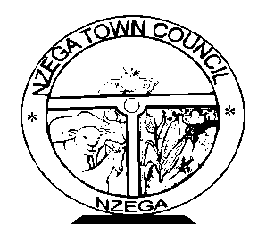 03/05/2017WATUMISHI WAFUATAO VYETI VYAO VINA UTATA, VIMEBAINIKA KUWA VINATUMIWA NA ZAIDI YA MTU MMOJA. HIVYO ILI KUONDOA UTATA ULIOJITOKEZA, WANATAKIWA KUWASILISHA VYETI VYAO HALISI PAMOJA NA NAKALA VILIVYOTOLEWA NA BARAZA LA MITIHANI LA TAIFA.VYETI HIVYO VIWASILISHWE OFISI YA UTUMISHI MJI KISHA MWAJIRI ATAVIPELEKA BARAZA LA MITIHANI.MWISHO WA ZOEZI HILI NI JUMATATU TAREHE 08/05/2017 SAA 9:30 MCHANA.WATUMISHI HAO NI:-EVA LUHASHAFATUMA S. KHAMISIJANETH MLAKIJUMANNE MUTYAMAKULWA MAFUMBAMAGRETH ADAMUTAWALA